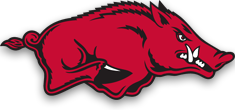 William G. DavisYear End Activities 2017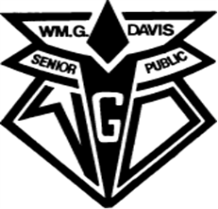 Dear Razorback and Parent/Guardian:  Welcome to the Davis Year End Activities! We are looking forward to providing many activities for students to celebrate an excellent school year in the last week of June. The YEA Program at William G. Davis will run Monday June 26th – Wednesday June 28th. Our goal is to offer a wide range of activities that meet the needs and interests of all students. There are many options from which students may choose. The options are at various costs. Parents and students are asked to discuss the various options and choose the elective that is appropriate for them. We remind students and parents that Davis’ Code of Conduct is in effect for all school-related activities. When taking students on any off-campus trip, especially our overnight trips, we need to rely on the safe and responsible behaviour that has been demonstrated by students throughout the year. In rare instances, if the school has concerns with a student’s ability to demonstrate these expectations, activity choices may be modified or withdrawn after collaboration with teachers, parents and administration Students are asked to bring the bottom portion of this form to back to school starting on February 17th. Hopefully, all students will get their first choice but everyone should be prepared with a second choice in case that program is full. Payments are due once elective groups have been confirmed and specific trip packages have been distributed. Electives can be paid for by cash or cheque. Please make cheques out to William G. Davis P.S. Elective Choices FormStudent:_____________________________                   Homeroom:_______________                           Please Print Name First Elective Choice:______________________________________________________ Second Elective Choice:____________________________________________________ I, ______________________________ understand that my son/daughter may not get               (Parent/Guardian Name) his/her first choice of activity however, I support the above selections. William G. Davis’ administration reserves the right to modify or cancel electives. In this event, all monies paid out will be refunded. Families experiencing financial difficulty are encouraged to contact the administration for support. Signed ___________________________ 
                       Parent/ Guardian** No money is required at this time**MontrealWilliam G. Davis is offering the opportunity for students to participate in an outstanding 3-day/2-night tour of historic Montreal. The tour is being provided by MacDonald Tours, a full service TICO (Travel Industry Council of Ontario) registered tour operator, specializing in student group travel. The tour includes transportation by coach bus, a professional tour guide, accommodations in a hotel with full night supervision, 2 full breakfasts and 2 full dinners. Attractions and activities included in this incredible tour of new and old are Place Jacques Cartier, New France Ghost Hunt, the Bidome, Montreal Tower, Basilica Notre Dame, Montreal Museum of Fine Arts, Pointe-a-Calliere Museum and Old Town Montreal.Staff Attending:Mr. Desruisseau, Mr. Shapiro, Mrs. Ullerick, Miss MacDonald,  Miss. Stenhouse, Mrs. Carey, Miss WetherupDates and Times:Monday June 26th  (7:00 am departure) to Wednesday June 28th  (8:00 pm arrival)Cost:The cost is approximately $439.00 which includes 2 breakfasts and 2 dinners, bus, hotel and medical insurance.Number of Students:80 studentsPlease note that a Parent Information Night will be held at a date to be determined in February in our library to receive more detailed information about the trip. 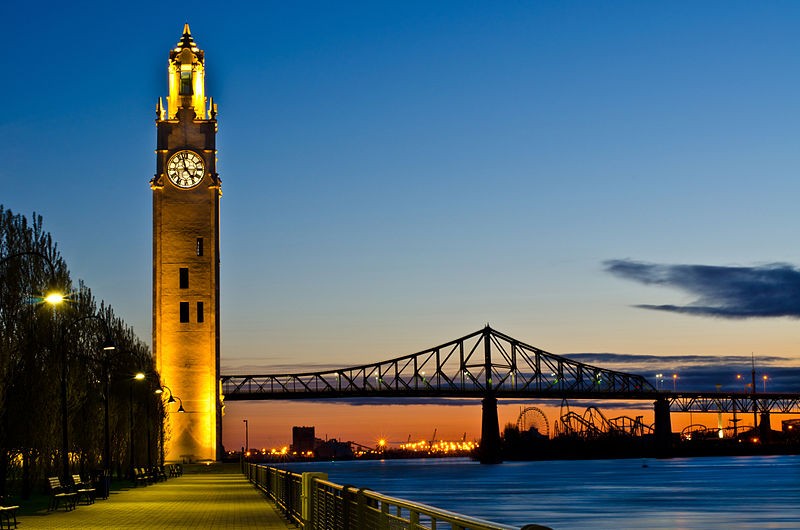 Action and Leisure SportsCome and enjoy 3 days of exciting, active adventures close to home.  Day 1 is Action Day, where we visit Wilfrid Laurier University and have the opportunity to explore and experience their athletic facilities while playing different sports. Day 2 is Leisure Day where we will travel to Brunswick Bowl in Kitchener for some strikes, spares and misses as well as have a private movie showing at the Frederick Street Mall Cinemas. On Day 3, we discover all the fun to be had at Bingeman’s. Whether it is the Big Splash Water Park, Funworx or Playdium- it is a great way to finish a fun week.Staff Attending:Mrs. Strome, Mrs. Morwood, Mr. Schlei, Mrs. Falco, Mrs. Burrowes, Mrs KillhamDates and Times:Monday June 26th – 8:30 am to 9:00 pm (Wilfrid Laurier)                                                                                                 Tuesday June 27th - 8:30 am to 2:45 pm (Brunswick Bowl/ Frederick St Mall Cinema)                                                                                                            Wednesday June 28th - 8:30 am to 2:45 pm (Bingeman’s)Cost: Approximately $80.00Number of Students:Up to 135 students	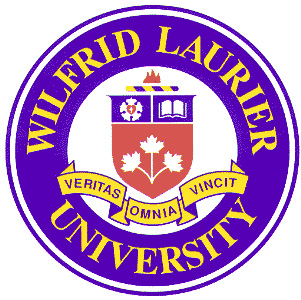 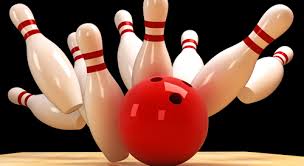                   Geocaching 2.0- Treasure Hunting adventureDo you like finding buried or hidden treasure? Do you enjoy hiding items and challenging others to outsmart you and find what you have hidden? If this sounds like you, then you are a geocacher!! Geocaching is an outdoor recreational activity which uses a mobile device and other navigational techniques to place “hide and seek” containers, called geocaches, anywhere in the world. In fact, there are many geocaches to be found in our local area and our Razorbacks will be looking high and low for them at local sites and parks in the Cambridge area. We will not only be seeking geocaches, we will also be hiding some for other intrepid explorers to find, right around William G. Davis Public School. This year’s edition features all new locations and all new caches. You need no experience to be a geocacher- just a love of adventure and being outdoors. The third day will be spent at Bingeman’s.Staff Attending:Miss Whetham, Ms. SkyDates and Times:Monday June 26th - 8:25am to 2:45pm  (Davis and local sites)                                                                           Tuesday June 27th - 8:25am to 2:45pm   (Davis and local sites)                                                                               Wednesday June 28th - 8:25am to 2:45pm  (Bingeman’s)Approximate Cost:$25.00Number of Students:Up to 50 students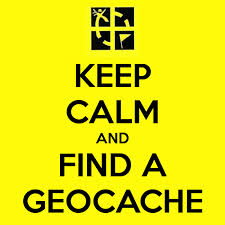 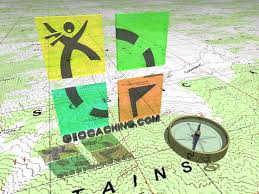 Paddling,Putting and PoolsideWhat could be better than 3 days of outdoor fun in our own backyard? Wednesday will see our group paddling down the mighty Grand River, engaging in an inherently Canadian activity with the folks at Canoeing the Grand. On Thursday, we replace the PFD’s with argyle vests and knickers, as we learn to drive, chip and putt at the Waterloo Golf Academy. After the morning lessons, we will have a chance to finish off with 9 holes of golf or take on The Golden Bear on the championship putting course or both!! On Friday, we will join together with several other groups to enjoy a day at Bingeman’s.Staff Attending:Mr. Alischer, Mr. Borghese, Mr. Goodacre, Mr. DubeDates and Times:Monday June 26th - 8:25am to 2:45pm (Canoeing The Grand)                                                   Tuesday June 27th - 8:25am to 2:45pm (The Waterloo Golf Academy)                                 Wednesday June 28th - 8:25am to 2:45pm (Bingeman’s)Approximate Cost:$80.00Number of Students:Up to 70 students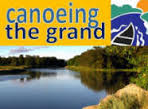 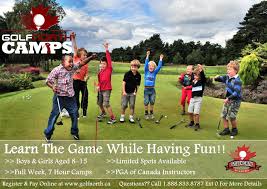 The Art of CookingBe a part of this amazing culinary experience with Chef Macovik and Sous-Chef McKinnon!! If you have a passion for food, enjoy the artistry of preparation and presentation and most importantly, love eating the final product- then this elective activity is for you. We will spend time investigating different cultural cuisines, enjoy time at the Farmers Market picking out and purchasing fresh ingredients and then make a dish an Iron Chef would be proud of. Of course, there will be time to enjoy everything food and to incorporate our artistic talents into these two awesome days. The third day we will join other groups at Bingeman’s.Staff Attending:Ms. Macovik, Mrs. MacKinnon, Mrs. BogdanDates and Times:Monday June 26th – 8:30 am to 2:45pm (at Davis)                                                                                                 Tuesday June 27th - 8:30 am to 2:45 pm (at the St. Jacobs Farmers Market and Davis)                                                                                                            Wednesday June 28th - 8:30 am to 2:45 pm (Bingeman’s)Approximate Cost:$55.00Number of Students:Up to 26 students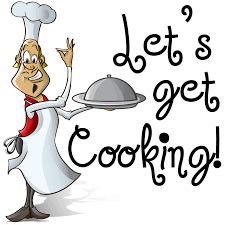 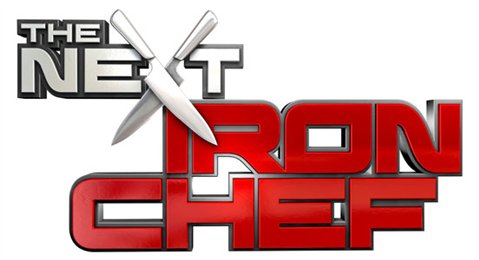 Razorbacks RockIf rock-climbing, Zumba and a  half day at the spa sound like a great time, then Razorbacks Rock is for you. On Day 1, we will travel to Grand River Rocks to rock climb and boulder at one of the finest indoor facilities in southwestern Ontario. We will then travel back to school to have lunch and take on the challenge and fun of a Zumba class. Day 2 sees us walk to VIP Spa where we will get a manicure and a face refresher for a little pampering. We will then lunch at the food court at the Cambridge Mall and perhaps find a little time to shop. Other activities included in this day are a photo shoot and some cool crafts. On Day 3, we will join other activity groups to enjoy the facilities at Bingeman’s. Staff Attending:Ms. LoftDates and Times:Monday June 26th – 8:30 am to 2:45pm (Grand River Rocks and Davis)                                                                                                 Tuesday June 27th - 8:30 am to 2:45 pm (VIP Spa and Cambridge Mall)                                                                                                            Wednesday June 28th - 8:30 am to 2:45 pm (Bingeman’s)Approximate Cost:$80.00Number of Students:Up to 25 students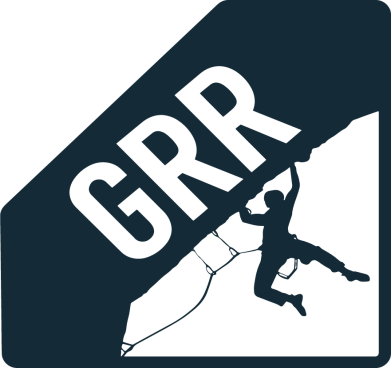 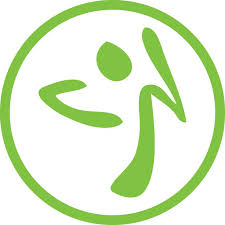 